Название работы:Дидактический материал по теме «Виды юридической ответственности»Автор работы:Блинова Олеся Викторовна,учитель истории и обществознанияМАОУ «СОШ № 76» г. Пермь Дидактический материал по теме «Виды юридической ответственности»Определите вид юридической ответственности (дисциплинарная, материальная, гражданская, административная, уголовная) за следующие правонарушенияСписок источников и литературыОбществознание. Полный справочник для подготовки к ЕГЭ. Баранов П.А., Воронцов А.В., Шевченко С.В. М.: 2009. Образовательный портал для подготовки к экзаменам Решу ЕГЭ  (тесты) http://soc.reshuege.ru/   Изображение 1  http://gallery.forum-grad.ru/files/4/1/2/8/0/speshit_na_raboty.jpg Изображение 2 http://ivanchugunov.com/files/5/93/jur1111.jpg Изображение 3 http://img0.liveinternet.ru/images/attach/b/4/103/575/103575814_strah.jpg Изображение 4  http://kolyan.net/uploads/posts/2012-08/1346158523_1345784361_1345692n.jpg Изображение 5 http://www.iskra-kungur.ru/uploads/posts/1365055513_getimg.jpg ВидВозрастЗа что наступаетКто возлагаетНаказаниеДисциплинарная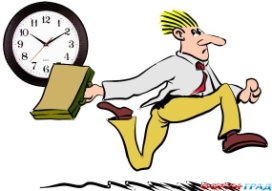 16 летДисциплинарный проступок - нарушение трудовой или служебной дисциплины, то есть неисполнение или ненадлежащее исполнение по вине работника возложенных на него трудовых или служебных обязанностей (опоздание, прогул, невыполнение трудовых нормативов и т.д.).Администрация предприятия, учреждения, органа и т.д.Предупреждение, выговор, строгий выговор, увольнениеМатериальная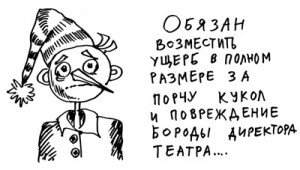 16 летза ущерб, причиненный работником работодателю.Администрация предприятия, учреждения, органа и т.д.ШтрафГражданская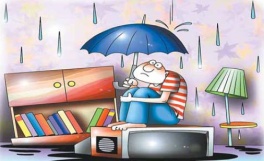 18 летЗа гражданские правонарушения (вред имуществу других лиц либо их личным неимущественным благам: чести и достоинству человека, его деловой репутации, авторским, изобретательским и иным)СудПолное возмещение труда, штраф Административная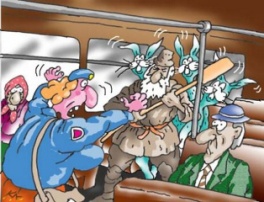 16 летЗа административные проступки  (нарушение общественного порядка, посягательство на здоровье и санитарно-эпидемиологическое благополучие населения; в области охраны окружающей природной среды; в промышленности, строительстве и энергетике; на транспорте и в области дорожного движения и др.)Административные комиссии, суды, ОВД, таможенные органы и т.д.Предупреждение, штраф, адм.арест (15 суток), лишение специального права, конфискация и др.Уголовная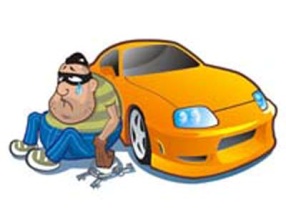 За все – с 16 лет, за особо тяжкие  - с 14 летЗа преступленияСудИсправительные работы, обязательные работы, лишение свободы,конфискация имущества и т.д.ПравонарушениеВид ответственностиПо вине сотрудника предприятия было повреждено дорогостоящее оборудованиеЖурналист напечатал в своей статье ложные сведения, порочащие личность политика С. Политик С. Подал в суд иск с целью возмещения морального вредаРаботник К. без уважительной причины не явился на работу.Фирма Н. заключила договор с ООО «Строймастер» о проведении ремонта в их здании. ООО «Строймастер» получил денежный аванс, однако работы проведены не были. 14-летние подростки залезли в чужой автомобиль и катались по городуГражданин С. явился на работу в нетрезвом виде. Гражданка К. перешла дорогу  в неположенном местеНе успев подготовиться к контрольной работе, подросток позвонил директору и сообщил, что в школе заложена бомбаБезбилетный проезд в автобусе Сотрудником фирмы был сломан компьютер. Остановка автомобиля в запрещенном местеНесоблюдение срока обмена паспорта гражданином РФНеуплата взносов по банковскому кредитуНарушение правил пожарной безопасностиСброс отходов производства в рекуГражданин Т. украл золотые украшения из ювелирного магазинаОхранник Л. Заснул во время дежурстваА. дисциплинарная,Б. материальная,В. гражданскаяГ. административнаяД. уголовная